Сценарий митинга ко Дню Победы у памятника.1-й  По всей стране, от края и до края,Нет города такого, нет села,Куда бы ни пришла Победа в мае — Великого девятого числа.2-й День Победы— самый радостный для всех, Пусть сегодня побеждают слезы - смех.Пусть ликует мир, спасенный от войны,И для радости рождаются сыны.3-й Немыслимо красивая,Немыслимо счастливая,В салютах и цветах —Такая, как в мечтах, Победа.Вместе. Победа!1-й ведущий. Наш митинг мы посвящаем памяти людей, ушедших навсегда и памяти тех, кто жив сегодня, кто выстоял и победил! 2-й ведущий. Торжественный митинг, посвященный  годовщине Великой Победы советского народа в ВОВ., считать открытым.1-й ведущий. Слово предоставляется директору Лопатинской школы Исайкиной Нине Петровне1-й ведущий. Самым тяжелым испытанием для нашего народа стала Великая Отечественная война. Русский солдат, которого всегда отличали верность долгу и готовность защищать Отечество, не жалея жизни, не позволил фашистам покорить мир. 2-й ведущий.  9 мая – не только день нашей гордости, величия, мужества и отваги. Это и день нашей памяти. Мы в вечном долгу перед теми, кто рисковал своей жизнью и подарил нам эту весну и мир.1-й ведущий. Пока мы будем помнить об этой войне – мы будем жить, будет жить наша Родина – Россия. И этот праздник будет самым светлым и радостным праздником на земле.Ведущий 1: В наших сердцах всегда будет жива память о тех, кто погиб на этой безжалостной, суровой войне. Мы помним всех: героев и рядовых, мальчишек и девчонок, солдат и офицеров, погибших за нашу святую Землю. Ведущий 2: Сквозь время говорят с нами те, кто уже никогда не вернётся, не обнимет детей, внуков, друзей, любимых. Склоняя головы перед их светлой памятью – освободим сердца от гнева и жестокости, вспомним, что мы сыны и дочери великого народа и будем достойны его! Поклонимся же низко тем, кто положил свою жизнь на алтарь Человечества. Почтим минутой молчания их память. Минута молчанияВедущий 1. Предлагаем возложить цветы к Памятнику воинам – землякам, погибшим в годы Великой Отечественной войны.Чтец 1: Давно закончилась война.Давно с войны пришли солдаты,И на груди их орденаГорят, как памятные даты.Чтец 2: Мы здесь с тобой не потому, что дата,Как злой осколок, память жжет в груди.К могиле неизвестного солдатаТы в праздники и будни приходиЧтец 3: Боль и гнев сейчас тому причиной. Благодарность вечная вам всем, Маленькие стойкие мужчины, Девочки, достойные поэм. Чтец 4:Он защитил тебя на поле боя, Упал, ни разу не ступив назад,И имя есть у этого героя –Великой армии простой солдат!Чтец 5 : Победа! Как она досталась?Каким путем вы к ней пришли?И раны были и усталость.И шрамы на груди земли.Чтец 6:  Я никогда не видела войны,И ужаса её не представляю,Но то, что мир наш хочет тишиныСегодня, очень ясно понимаюЧтец 7 :  Спасибо Вам, что нам не довелось,Представить и узнать такие муки,На  вашу долю  все это пришлось – тревоги, голод, холод и разлукиЧтец 8: Помните! Через века, через года – помните!О тех, кто уже не придёт никогда – помните!Ведущий 2 Торжественный митинг, посвящённый годовщине Великой Победы советского народа в Великой Отечественной войне, объявляется закрытым.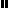 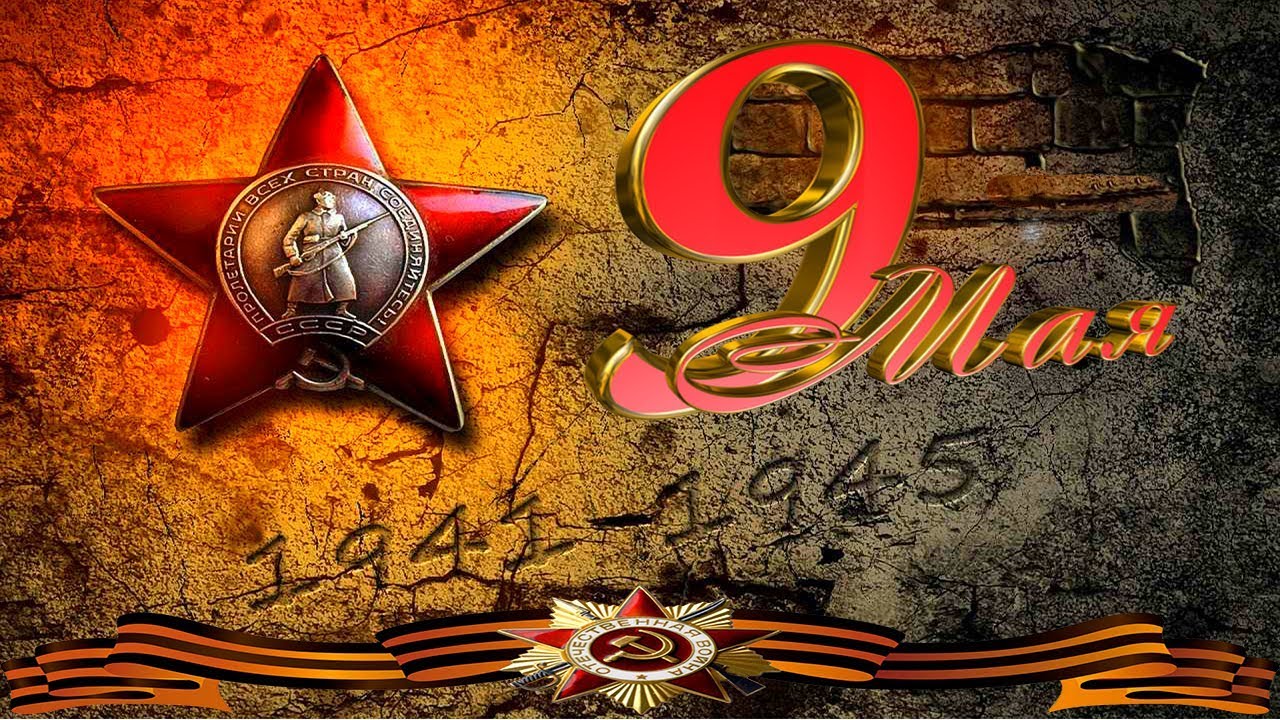 